MINUTES of VHMC DIRECTORS MEETINGMeeting DetailsMinutes of MeetingAction Log JULY 2013Action Log AUGUST 2013End Post AGM Note Next meeting will be held prior to the AGM on 19th August 2013 at 5:00pm at The Red Lion Hotel.LCW 30.08.13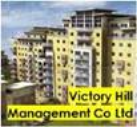 Residential Management Company limited by guarantee with no sharesCo no.:  04659245 Registered in England and Wales Registered office:  c/o Estate Office, Winterthur Way,Basingstoke RG21 7UB Agent: Lisa Cobley-Wood, GH Property Managementt 0845 3080 988 e enquiries@gh-propertymanagement.co.ukOffice: Basepoint Business Centre, 1 Winnall Valley Road, Winchester, Hampshire, SO23 OLDDate15th August 2013Time18:18VenueCranleys Financial ServicesIn attendanceApologiesColin Davison (Chair) - CDJagruti Pankhania - JPk (joined 18:25)Jaz Parmer - JPmWayne Buckley - WBLiam O’Sullivan - LOS (GHPM)Lisa Cobley-Wood - LCW (GHPM)David Griffiths - DGItemDescriptionAction118:18Acceptance of minutes Minutes where accepted as a true reflection of the previous meeting.CD noted his thanks for contributions from directors to ensuring both timely and accurate production of the minutes and the clarity with which actions were recorded. JPk to provide additional commentary associated with Item 6.218:20Management Report - FinanceBoard reconfirmed request for changes to the structure of the financial reports. It was requested that The pagination of the finance report be adjusted to fit onto a single page; A management summary of income adjustments and debtors be provided to support document review;Executive summary highlighting VHMC cash flow, low light/high lights, issues/concerns, variance versus forecast budget etc. Issues & actions reportSummary showing accruals, pre-paymentsVariances to be populated with variance to budget and variance to prior year (14 v 13) at an appropriate point in time.LOS confirmed GHP commitment to produce new financial report structure ahead of next board meeting.Debtor’s position was confirmed by GHP; CD reiterated need to ensure members were made aware of court cost and likely liabilities ahead of any action being taken; CD also noted need for members to be made aware of inability of GHP to work with individual members once the issue has been passed to solicitors.WB requested the formal documentation of debt collection policy detailing approach, anticipated costs and issues.CD noted that members with outstanding due were not to be invited to participate at AGM.LOS to action proposed changes to financial reporting for Sept board meeting.LOS to document debt collection policy ahead of next meeting.318:40Management report – operations (request for new report)Request for operational reporting demonstrating scope and scale of issues & on-going maintenance / repairs actions.Agreement to progress with on-line platform.LOS to progress automated on-line solution for 1/1/14 launch to be included in VHMC budget for FY14.418:50Update on VividLCW confirmed consensus reached with Vivid to supervise small block redecorating.LCW confirmed payment for redecorating supervision had already been made.LCW confirmed summary of invoices received and payments made was provided as a pre-read for board members. No action required5.18:55Internal redecoration for small blocksCD noted that through retendering, cost reduced by c50% demonstrating the value of spending additional time and effort on progressing small blocks independently of main blocks.CD raised concerns regarding damage to walls caused by bike in block Z.  LCW agreed to investigate. Confirmation of two properties currently being chased as a consequence of damage caused by inappropriate storage & usage.  The two properties are as follows 62WW (worn lawn damage) & 172 WW (communal corridor ceiling damage outside apartment).LCW to investigate bike at Block ZLCW to chase 62 WWLCW to chase 172 WW619:00PMSLCW Confirmed On-hold until after AGM as per Board AgreementNo action required719:01Post & Rail Boundary Fence line repairsAgreed not to replace fence line;Agreed to repair split level fencing, gate adjustment and attach green mesh to gate from “Just a Mow” at a cost £850.00 inc VATLCW to raise works order to carry out repairs819:03Block F Replacement PumpAgreed to proceed with Pump Seal at a cost of £2943.60 totalThe board recognized that this was unbudgeted spend and would result in Block F going over budget; to be recovered at the end of the financial year.LCW to raise works order for replacement pump919:08AGM packAgreed GHPM to be present throughout AGM in order to hear members’ comments/concerns during AGM ahead of management update.CD/WB to review structure and content of AGM pack.WB to create interim web solution to enable support pack to be published on-line negating need for publication. WB to sort out interim web solution.1019:10Pest controlThe board confirmed members should be notified of planned pigeon cull prior to pest control arriving on site. Notification to be provided through communal notice boards.LCW to confirm board decision to site team.LCW to confirm board decision to site team notification of pigeon cull1119:20Emergency lightingAgreed that final quotes and recommendation to be provided for the next board meeting. Board confirmed issue to be raised during AGM for members to confirm desire & intent to adopt new lighting solution.Fire risk assessment to be reviewed to confirm obligation for standard versus emergency light fitting.Agreement to cost proposal based on minimum legal obligations.LCW to investigation to FRA and cost proposal based on minimum legal obligations1219:32Block DDeferred pending DG commitment to review on-site. Proposal / commitment to be made to a recommended solution ahead of next board session.Deferred1319:33Job DescriptionsBoard to progress as per previous agreed actions.Board to progress as per previous agreed actions1419:35AXA & Sovereign HAConfirmation that AXA and Sovereign are not due to make any further payment with regards to the MSCP.AXA have provided Deed of Grant stating peppercorn rentSovereign HA as follows: In respect of 100+ parking spaces occupied by the housing association flats their annual contribution is made up of a commuted sum held by Victory Hill Management Company and the interest earned each year is then applied as a credit to the parking costs. In 2011 the parking costs allocation that the Housing Association contribution was £1,526.  For 2012 the interest figure will be the difference between the commuted sum of £192,700 and the deposit credited on 31st December 2012 of £195,515.34 there is a commuted sum of £192,700 therefore the annual contribution is based on the interest incurred on the amount.No action required1519:40Lift Carpet replacementAgreed to replace lift carpets @£120 per unit across all estates.LCW to raise works order for lift replacement carpets16.19:44Street lightingAgreed to not progress SSE contract based on item repair rates provide by LCW.No action required17.19:50CommunicationsGHPM request for separate threads/communication on a per issue basis to be communicated by board members to GHPM supporting long term migration to on-line solution.GHPM request for communications to be short and concise, bullet point format is accessible thus limiting the opportunity for ambiguous communications.LOS committed to provide a policy on communications to support more effective ways of working & aid board members in preventing incorrect/ inappropriate communications.LOS stated he was putting together conveyance  procedureLOS to supply text for inclusion in solicitor enquiries.LOS noted he would be providing written material to the board relating to on-going communication issues and concerns relating to the previous board meeting. Financial accounts. LOS request details for Newbury bank account details from CD. CD to provide confirmation a.s.a.p.LOS to provide policy on communicationsLOS to supply text for inclusionLOS to supply conveyance procedureLOS to supply written material relating to concerns to the previous board meetingCD to provide details of signatories of Newbury Bank Account19:59Meeting ClosedNo action requiredRefDescriptionOwnerDue DateStatus13072501JP to provide additional commentary associated with Item 6.JPkTbcOpen - Cfwd13072502LCW to review structure and format of board report with LOS. LOSTbcClosed13072503LCS to revise board report to show additional executive summary.LOSTbcOpen - Cfwd13072504LCS to confirm LOS availability. LCWTbcClosed13072505JPk to forward original agreement (confirmation e-mail) to LCW. JPkTbcClosed13072506LCW to validate amount paid matches amount due to confirm no remaining payment due. LCWTbcClosed13072507LCW progress external clean specification and quoteLCWTbcOpen - Cfwd13072508LCW to arrange payment to VIVD for outstanding £750.LCWTbcClosed13072509LCW to progress quotes as directed (variable quantity for fit only, supply and fit and supply only).LCWTbcOpen - Cfwd13072510LCW to contact Fairview homes to understand potential liability under construction guarantee. NHBC LCWTbcClosed13072511CD to schedule conference call to agree scope of work to be considered as part of initiative.CDTbcOpen - Cfwd13072512LCW to apply credit to account.LCWTbcClosed13072513LCW to issue as part of AGM pack.LCWTbcClosed13072514All to pass comments on outstanding JDs to WB.AllTbcOpen - Cfwd13072515WB to consolidate and circulate revised version for review ahead of next month’s meeting.WBTbcOpen - CfwdRefDescriptionOwnerDue DateStatus13081501LOS to action proposed changes to financial reporting for Sept board meeting.LOSTbcOpen13081502LOS to document debt collection policy ahead of next meeting.LOSTbcOpen13081503LOS to progress automated on-line solution for 1/1/14 launch to be included in VHMC budget for FY14.LOS1/1/14Open13081504LCW to chase 62 WWLCWTbcOpen13081505LCW to chase 172 WWLCWTbcOpen13081506LCW to investigate wall damage from bike at Block ZLCWTbcOpen13081507LCW to raise works order to carry out repairsLCWTbcOpen13081508LCW to raise works order for replacement pumpLCWTbcOpen13081509WB to sort out interim web solution.WBTbcOpen13081510LCW to confirm board decision to site team notification of pigeon cullLCWTbcOpen13081511LCW to investigation to FRA and cost proposal based on minimum legal obligationsLCWTbcOpen13081512LCW to raise works order for lift replacement carpetsLCWTbcOpen13081513LOS to provide policy on communicationsLOSTbcOpen13081514LOS to supply conveyance procedureLOSTbcOpen13081515LOS to supply text for inclusionLOSTbcOpen13081516LOS to supply written material relating to concerns to the previous board meetingLOSTbcOpen13081517CD to provide details of signatories of Newbury Bank AccountCDTbcOpen